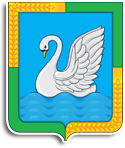 КУРГАНСКАЯ ОБЛАСТЬЛЕБЯЖЬЕВСКИЙ МУНИЦИПАЛЬНЫЙ ОКРУГДУМА ЛЕБЯЖЬЕВСКОГО МУНИЦИПАЛЬНОГО ОКРУГАРЕШЕНИЕот 15 апреля  2021 года № 3                   р. п. ЛебяжьеНа основании Федерального закона от 6 октября 2003 года № 131-ФЗ «Об общих принципах организации местного самоуправления в Российской Федерации», протокола счетной комиссии о результатах голосования от 15 апреля 2021 года № 2 Дума Лебяжьевского муниципального округа РЕШИЛА:1. Избрать председателем Думы Лебяжьевского муниципального округа первого созыва  Герасимову Светлану Михайловну 1963 года рождения, образование среднее профессиональное, работающую - ИП Герасимова.2. Настоящее решение обнародовать и разместить на официальном сайте Администрации Лебяжьевского района информационно-коммуникационной сети «Интернет».3. Настоящее решение вступает в силу со дня его подписания.Председатель Думы Лебяжьевского муниципального округа				С.М. Герасимова	   Глава Лебяжьевского  района                                                                      А.Р.БарчГлава Лебяжьевского поссовета                                                                  В.Н.МалаховГлава Арлагульского сельсовета                                                                Д.Ю.ОстроговГлава Баксарского сельсовета                                                                    В.Г.РяписовГлава Елошанского сельсовета                                                            А.А.ВоеводкинГлава Камышинского сельсовета                                                            Л.А. СемилееваГлава Лисьевского сельсовета                                                                   К.Н.КремлевГлава Лопатинского сельсовета                                                                И.М.МедведевГлава Менщиковского сельсовета                                                            Т.И.КарповаГлава Нижнеголовинского сельсовета                                                     В.К.БольшаковГлава Налимовского сельсовета                                                               Т.Н.ИвановаГлава Плосковского сельсовета                                                                 Т.И.ГорбовецИ.о.Главы Прилогинского сельсовета                                                      О.В.СтепановаГлава Речновского сельсовета                                                                    В.М.ТайболинГлава Хуторского сельсовета                                                                     Т.В.БогомазГлава Черемушкинского сельсовета                                                          Г.В.СтепановаГлава Перволебяжьевского сельсовета                                                     Н.К. СтепановаОб избрании председателя Думы  Лебяжьевского муниципального округа первого созыва